
АДМИНИСТРАЦИЯ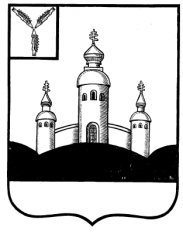 ВОСКРЕСЕНСКОГО МУНИЦИПАЛЬНОГО РАЙОНА
 САРАТОВСКОЙ ОБЛАСТИВ целях реализации прав и законных интересов граждан и организаций при исполнении органами местного самоуправления муниципальных услуг, обеспечения публичности предоставления муниципальных услуг, в соответствии с Федеральным законом от 27.07.2010 года № 210-ФЗ «Об организации предоставления государственных и муниципальных услуг», Федеральным законом от 06 октября 2003 года № 131-ФЗ «Об общих принципах организации местного самоуправления в Российской Федерации», Постановлением Правительства Российской Федерации от 16.06.2022 №1089 «Об утверждении Положения о единой информационной системе персональных данных, обеспечивающей обработку, включая сбор и хранение, биометрических персональных данных, их проверку и передачу информации о степени их соответствия предоставленным биометрическим персональным данным физического лица», руководствуясь Уставом Воскресенского муниципального района Саратовской области администрация Воскресенского муниципального района Саратовской области,ПОСТАНОВЛЯЕТ1. Внести изменения в постановление администрации Воскресенского муниципального района Саратовской области Воскресенского муниципального района Саратовской области от 12.12.2018 № 70-н «Об утверждении административного регламента по предоставлению муниципальной услуги «Утверждение схем расположения земельных участков на кадастровом плане территории» (далее – постановление): 1.1. Пункт 2.6.1 административного регламента предоставления муниципальной услуги «Утверждение схем расположения земельных участков на кадастровом плане территории», являющегося приложением к постановлению, дополнить абзацем: «При предоставлении физическому лицу муниципальной услуги в электронной форме идентификация и аутентификация могут осуществляться посредством:1) единой системы идентификации и аутентификации или иных государственных информационных систем, если такие государственные информационные системы в установленном Правительством Российской Федерации порядке обеспечивают взаимодействие с единой системой идентификации и аутентификации, при условии совпадения сведений о физическом лице в указанных информационных системах;2) единой системы идентификации и аутентификации и единой информационной системы персональных данных, обеспечивающей обработку, включая сбор и хранение, биометрических персональных данных, их проверку и передачу информации о степени их соответствия предоставленным биометрическим персональным данным физического лица».1.2. Дополнить административный регламент разделом VI следующего содержания: VI. Особенности выполнения административных процедур (действий) в МФЦ предоставления муниципальных услуг6.1. Предоставление муниципальной услуги МФЦ включает в себя следующие административные процедуры:- информирование заявителей о порядке предоставления муниципальной услуги в МФЦ, о ходе выполнения запроса о предоставлении муниципальной услуги, по иным вопросам, связанным с предоставлением муниципальной услуги, а также консультирование о порядке предоставления муниципальной услуги в МФЦ; - прием запросов заявителей о предоставлении муниципальной услуги и иных документов, необходимых для предоставления муниципальной услуги;- формирование и направление МФЦ межведомственного запроса в органы, предоставляющие государственные услуги, в иные органы государственной власти, органы местного самоуправления и организации, участвующие в предоставлении муниципальной услуги;- направление комплекта документов из МФЦ в Администрацию; - выдача заявителю результата предоставления муниципальной услуги. 6.2.Информирование заявителей о порядке предоставления муниципальной услуги в МФЦ, о ходе выполнения запроса о предоставлении муниципальной услуги, по иным вопросам, связанным с предоставлением муниципальной услуги, а также консультирование о порядке предоставления муниципальной услуги в МФЦ 6.2.1. Заявитель имеет право обратиться в МФЦ в целях получения информации о порядке предоставления муниципальной услуги, ходе выполнения муниципальной услуги или о готовности документов, являющихся результатом предоставления муниципальной услуги.6.2.2. Основанием начала выполнения административной процедуры является обращение заявителя в МФЦ посредством личного обращения заявителя, по почте (электронной почте) или посредством технических средств Единого или регионального порталов о предоставлении информации о порядке предоставления муниципальной услуги в МФЦ, о ходе выполнения запроса о предоставлении муниципальной услуги, по иным вопросам, связанным с предоставлением муниципальной услуги, а также консультирование о порядке предоставления муниципальной услуги в МФЦ. 6.2.3. Указанная информация предоставляется МФЦ:1) в ходе личного приема заявителя;2) по телефону;3) по электронной почте.6.2.4. При личном обращении заявителя, ответе на телефонный звонок должностное лицо МФЦ представляется, назвав свою фамилию, имя, отчество, должность, предлагает представиться собеседнику, выслушивает и уточняет суть вопроса, даёт полный, точный и понятный ответ на заданный заявителем вопрос.Консультации предоставляются по вопросам порядка и сроков предоставления услуги. Информирование по телефону и в устной форме при личном обращении осуществляется в пределах 10 (десять) минут. Время ожидания в очереди не должно превышать 15 (пятнадцати) минут.6.2.5. В случае обращения заявителя в МФЦ с запросом о предоставлении информации о порядке предоставления муниципальной услуги в МФЦ, о ходе выполнения запроса о предоставлении муниципальной услуги, по иным вопросам, связанным с предоставлением муниципальной услуги, посредством электронной почты, МФЦ обязан направить ответ заявителю не позднее рабочего дня, следующего за днем получения МФЦ указанного запроса на электронную почту, указанную заявителем в обращении.6.2.6. Способом фиксации результата исполнения административной процедуры является предоставление полной и достоверной информации о порядке предоставления муниципальной услуги в МФЦ, о ходе выполнения запроса о предоставлении муниципальной услуги, по иным вопросам, связанным с предоставлением муниципальной услуги, а также консультирование о порядке предоставления муниципальной услуги в МФЦ. 6.3. Прием запроса заявителя о предоставлении муниципальной услуги и иных документов, необходимых для предоставления муниципальной услуги6.3.1. Основанием начала выполнения административной процедуры является обращение заявителя в МФЦ посредством личного обращения заявителя или посредством технических средств Единого или регионального порталов.При предоставлении физическому лицу муниципальной услуги в электронной форме идентификация и аутентификация могут осуществляться посредством:1) единой системы идентификации и аутентификации или иных государственных информационных систем, если такие государственные информационные системы в установленном Правительством Российской Федерации порядке обеспечивают взаимодействие с единой системой идентификации и аутентификации, при условии совпадения сведений о физическом лице в указанных информационных системах;2) единой системы идентификации и аутентификации и единой информационной системы персональных данных, обеспечивающей обработку, включая сбор и хранение, биометрических персональных данных, их проверку и передачу информации о степени их соответствия предоставленным биометрическим персональным данным физического лица»6.3.2. Лицом, ответственным за выполнение административной процедуры по приему заявления и прилагаемых к нему документов, является специалист МФЦ.6.3.4. При поступлении заявления и прилагаемых к нему документов специалист МФЦ осуществляет следующую последовательность действий:1) устанавливает предмет обращения;2) устанавливает соответствие личности заявителя документу, удостоверяющему личность; 3) проверяет комплектность прилагаемых к заявлению документов;4) осуществляет сверку копий представленных документов с их оригиналами;5) проверяет заявление и прилагаемые к нему документы на наличие подчисток, приписок, зачеркнутых слов и иных неоговоренных исправлений, серьезных повреждений, не позволяющих однозначно истолковать их содержание;6) осуществляет прием заявления и документов по описи, которая содержит полный перечень документов, представленных заявителем;7) вручает заявителю копию описи с отметкой о дате приема заявления и прилагаемых к нему документов.8) организует передачу заявления и прилагаемых к нему документов в Администрацию в соответствии с заключенным соглашением о взаимодействии.6.3.5. Максимальное время приема заявления и прилагаемых к нему документов при личном обращении заявителя не превышает 15 (пятнадцать) минут.6.3.6. При отсутствии у заявителя, обратившегося лично, заполненного заявления или неправильном его заполнении, специалист МФЦ консультирует заявителя по вопросам заполнения заявления.6.3.7. В случае поступления заявления и прилагаемых к нему документов (при наличии) в электронной форме с использованием Единого или регионального порталов специалист МФЦ осуществляет следующую последовательность действий:1) просматривает электронные образы заявления и прилагаемых к нему документов;2) осуществляет контроль полученных электронных образов заявления и прилагаемых к нему документов на предмет целостности;3) фиксирует дату получения заявления и прилагаемых к нему документов;4) в случае, если заявление и прилагаемые к нему документы не заверены электронной подписью в соответствии с действующим законодательством, направляет заявителю через личный кабинет уведомление о необходимости представить заявление и прилагаемые к нему документы, подписанные электронной подписью, либо представить в МФЦ подлинники документов (копии, заверенные в установленном порядке), в срок, не превышающий 5 (пяти) календарных дней с даты получения заявления и прилагаемых к нему документов (при наличии) в электронной форме;5) в случае, если заявление и прилагаемые к нему документы подписаны электронной подписью в соответствии с действующим законодательством, направляет заявителю через личный кабинет уведомление о получении заявления и прилагаемых к нему документов.6.3.8. Максимальный срок выполнения административной процедуры по приему заявления и прилагаемых к нему документов в электронной форме не превышает 1 (один) рабочий день с даты поступления заявления и прилагаемых к нему документов в МФЦ.6.3.9. Результатом исполнения административной процедуры по приему заявления и прилагаемых к нему документов в МФЦ является принятие документов от заявителя и их регистрация в информационной системе МФЦ и выдача расписки о приеме и регистрации комплекта документов.6.3.10. Способом фиксации результата исполнения административной процедуры по приему заявления и прилагаемых к нему документов в МФЦ является опись с отметкой о дате приема заявления и прилагаемых к нему документов или уведомление о получении заявления и прилагаемых к нему документов.6.4. Формирование и направление МФЦ межведомственных запросов в органы, предоставляющие муниципальные услуги, в иные органы государственной власти, органы местного самоуправления и организации, участвующие в предоставлении муниципальной услуги6.4.1. Формирования и направления МФЦ межведомственных запросов в органы местного самоуправления и организации, участвующие в предоставлении данной муниципальной услуги, не требуется.6.5. Направление комплекта документов из МФЦ в Администрацию6.5.1. Основанием для начала исполнения административной процедуры по направлению комплекта документов из МФЦ в Администрацию является поступление в МФЦ документов, предусмотренных подразделом 2.6 раздела 2 Административного регламента.6.5.2. Должностным лицом, ответственным за выполнение административной процедуры по направлению комплекта документов из МФЦ в Администрацию, является руководитель МФЦ.6.5.3. Результатом административной процедуры является передача заявления и документов, предусмотренных подразделом 2.6. раздела 2 Регламента в Администрацию.6.5.4. Способом фиксации результата исполнения административной процедуры по направлению комплекта документов из МФЦ в Администрацию является опись с отметкой о дате приема заявления и прилагаемых к нему документов или уведомление о получении заявления и прилагаемых к нему документов.6.6. Выдача заявителю результата предоставления муниципальной услуги 6.6.1. Основанием для начала административной процедуры по выдаче результата предоставления муниципальной услуги заявителю является подготовка результата административной процедуры по принятию решения о предоставлении муниципальной услуги либо об отказе в предоставлении муниципальной услуги.6.6.2. Лицами, ответственными за выполнение административной процедуры, являются специалисты Администрации, подразделения.6.6.3. Способ получения результата предоставления муниципальной услуги в Администрации, подразделении или МФЦ определяется заявителем при подаче заявления о предоставлении муниципальной услуги.6.6.4. Результатом административной процедуры по выдаче результата предоставления услуги заявителю является выдача или направление непосредственно заявителю копии решения об утверждении схемы расположения земельного участка, либо копии решения об отказе в предоставлении муниципальной услуги.6.6.5. Способом фиксации результата административной процедуры является внесение работником МФЦ сведений о выдаче заявителю результата предоставления услуги в информационную систему МФЦ.6.7. Досудебный (внесудебный) порядок обжалования решений и действий (бездействия) МФЦ, работников МФЦОбжалование осуществляется в порядке, установленном разделом V настоящего Административного регламента.2. Контроль за исполнением настоящего постановления возложить на 
первого заместителя главы Администрации по строительству, ЖКХ, транспорту и связи Шишкина Д.В.3. Настоящее постановление вступает в силу со дня его официального опубликования.Глава Воскресенского муниципального района Саратовской области 							 Д.В. ПавловПОСТАНОВЛЕНИЕ От 22 мая 2023г № _35-н_	с. ВоскресенскоеПОСТАНОВЛЕНИЕ От 22 мая 2023г № _35-н_	с. ВоскресенскоеО внесении изменений в постановление администрации Воскресенского муниципального района Саратовской области от 12.12.2018 № 70-н «Об утверждении административного регламента по предоставлению муниципальной услуги «Утверждение схем расположения земельных участков на кадастровом плане территории»О внесении изменений в постановление администрации Воскресенского муниципального района Саратовской области от 12.12.2018 № 70-н «Об утверждении административного регламента по предоставлению муниципальной услуги «Утверждение схем расположения земельных участков на кадастровом плане территории»